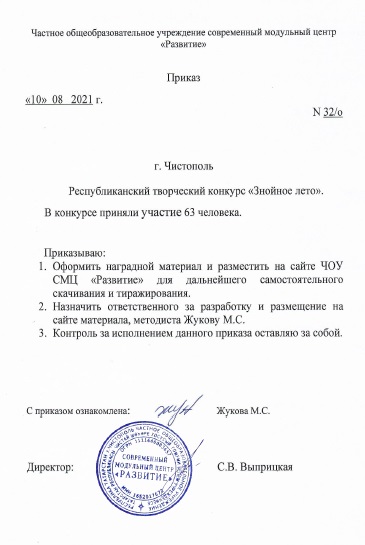 ПротоколРеспубликанский творческий конкурс«Знойное лето»  №ФИОучастникавозрастНазвание работыОбразовательноеУчреждение, городФ.И.О. руководителяЭлектронная почтаМестоНоминация «Лучший рисунок»Номинация «Лучший рисунок»Номинация «Лучший рисунок»Номинация «Лучший рисунок»Номинация «Лучший рисунок»Номинация «Лучший рисунок»Номинация «Лучший рисунок»Номинация «Лучший рисунок»1Хузин Рамазан Инзилевич13«Мой край родной»ГБОУ «Альметьевская школа-интернат для детей с ограниченными возможностями здоровья», город Альметьевск, РТШарипова Марина Георгиевнаmarina_kulikova_8402@mail.ru3 МЕСТО2Пермякова Кристина Сергеевна6«Летний денёк»МБДОУ «Детский сад компенсирующего вида № 63» г. НижнекамскПолянцева Ольга Вячеславовнаolgaga27071976@mail.ru2 МЕСТО3Иванова Елизавета Евгеньевна7«Мое волшебное лето!»МБДОУ детский сад комбинированного вида №30 «Улыбка» г. ЕлабугаРустамова Фарида Анваровнаvagizova.rustamova@gmail.com1 МЕСТО4Волошина Аиша6«Хорошо в деревне летом»МБДОУ «Детский сад компенсирующего вида № 63» г. НижнекамскСоловова Людмила Валентиновнаludmila9701@mail.ru2 МЕСТО5Кашапов Фаргат Назипович10«Живой огород»МБОУ «Кильдебякская СОШ» Сабинский район, село КильдебякКашапова Ильсина Назиповнаcashapova.ilsina@yandex.ruУЧАСТНИК6Злобин Егор9Аниме ХинатаСредняя школа № 34 г. КазаниЕмелина Мария Владимировнаtyhvatylina@mail.ruУЧАСТНИК7Антипова Есения4«Солнечное лето»МАДОУ « Детский сад № 125» Татарстан г. КазаньКурносова Светлана Александровнаlana.1269@ mail.ru1 МЕСТО8Тихонов Амир Марсельевич6«Цветочная поляна»МБДОУ №63 НМР РТКороткова Лариса Сергеевнаlvan-sitnikov81@yandex.ru3 МЕСТО9Артемьев Михаил3 Птица радуется лету»МАДОУ «Детский сад № 311» Город КазаньЮнусова Гульнара Фаилевнаgulnara09051984@gmail.com3 МЕСТО10Сагдыев Амир3«Летние каникулы»МАДОУ «Детский сад № 311» Город КазаньЮнусова Гульнара Фаилевнаgulnara09051984@gmail.com2 МЕСТО11Кондаленков Рафаэль Александрович8«Вот оно какое, наше лето!»Муниципальное бюджетное общеобразовательное учреждение средняя общеобразовательная школа №16 Бугульминского муниципального района РТТрухина Светлана Вениаминовнаsvt.school@yandex.ru3 МЕСТО12Фарзутдинова Валерия Айратовна10«Спасение от знойного лета»ГБОУ «Альметьевская школа-интернат» Г.АльметьевскТалипова Альфия Кручевнаtalipovaalfia@yandex.ru3 МЕСТО13Асылбаев Артём Евгеньевич8«Я так хочу,чтобы лето не кончалось...»Муниципальное бюджетное общеобразовательное учреждение средняя общеобразовательная школа №16 Бугульминского муниципального района РТТрухина Светлана Вениаминовнаsvt.school@yandex.ruУЧАСТНИК14Кузьмина Юлия6«Сказочное детство»МБДОУ «Детский сад №62 «Весняночка» Город Набережные Челны РТКамалова Гульназ Зафировнаengeschka@mail.ruУЧАСТНИК15Садыков Тимур7«Лето»МБДОУ «Детский сад общеразвивающего вида №7» «Непоседа» Город ЧистопольШайдуллина Аида Фаритовнаaida111173@mail.ru2 МЕСТО16Маламанов Владислав Александрович6«Знойное лето»МБДОУ – детский сад «Алёнушка» Село Бетьки Тукаевского районаМаламанова Александра Александровнаsasha116rus83@gmail.com1 МЕСТО17Ахмерова Илиана4«Бабочки на поляне»МБДОУ №15 «Золотая рыбка» г АзнакаевоИгошина Галина ПетровнаKaterina-igoshina@mail.ru3 МЕСТО18Быкова Агата, Коновнин Федор4«ПляжМБДОУ «Детский сад комбинированного вида № 5 «Теремок» Г. Набережные Челны РТМухамадеева Венера Юрьевна, Подгорных Елена Валентиновна, Ахмадеева Раиля Максумовнаprofessorvenera@mail.ru2 МЕСТО19Пальчевская Ульяна5«На море»МБДОУ «Детский сад комбинированного вида № 5 «Теремок» Г. Набережные Челны РТВертякова Екатерина Геннадиевна, Мингазова Миляуша Ильсуровна, Гайнетдинова Диляра Гумеровнаprofessorvenera@mail.ruУЧАСТНИК20Белова Виктория Алексеевна6«Я люблю лето»МБДОУ «Детский сад общеразвивающего вида №7 «Непоседа» г. ЧистопольГаланцева Марина Михайловнаmarina.galantseva@inbox.ru1 МЕСТО21Нигаматов Рафаэль5«Знойное лето в горах»МБДОУ д/с «Ромашка» С.Новотроицкое, Тукаевский районМифтахова Светлана ВалерьевнаSvetlana-07.09@mail.ru2 МЕСТОНоминация «Декоративно-прикладное творчество»Номинация «Декоративно-прикладное творчество»Номинация «Декоративно-прикладное творчество»Номинация «Декоративно-прикладное творчество»Номинация «Декоративно-прикладное творчество»Номинация «Декоративно-прикладное творчество»Номинация «Декоративно-прикладное творчество»Номинация «Декоративно-прикладное творчество»22Уральская Вероника Александровна8«В ладошках у лета»Муниципальное бюджетное общеобразовательное учреждение средняя общеобразовательная школа №16 Бугульминского муниципального района РТ г БугульмаТрухина Светлана Вениаминовнаsvt.school@yandex.ru3 МЕСТО23Зарифуллина Резеда ИльшатовнаВоспитатель«Любимые цветы»МБДОУ детский сад “Акчэчэк” с. Тлянче-Тамак Тукаевского муниципального района РТrezeda_zarifulli@mail.ruУЧАСТНИК24Сафина Самира7«Цветы»МБДОУ детский сад “Акчэчэк” с. Тлянче-Тамак Тукаевского муниципального района РТЗарифуллина Резеда Ильшатовнаrezeda_zarifulli@mail.ruУЧАСТНИК25Бадртдинова Мира3«Летний солнечный день»МАДОУ «Детский сад № 311» Город КазаньЮнусова Гульнара Фаилевнаgulnara09051984@gmail.com2 МЕСТО26Хафизова Резеда Ринатовнавоспитатель«Чудеса природы»Муниципальное Бавлинское дошкольное образовательное учреждение г.БавлыKhafizova_74@bk.ruУЧАСТНИК27Ахаева Ольга Юрьевнавоспитатель«Пчёлки на клумбе»МБДОУ детский сад «Тургай» Тукаевского МР РТ д.Старые Ерыклыseeeecret@mail.ru2 МЕСТО28Мавлетова Арина13Панно «Лето»Альметьевская школа- интернат для детей с ОВЗ» г.АльметьевскТютюгина О.И.thebestmama1967@mail.ruУЧАСТНИК29ГумаровРанильРаилевич6"Летний домик для друзей"Муниципальное автономное учреждение "Детский сад № 291 комбинирован ного вида" Московского района г. КазаниСамойлова Ирина Шамилевнаirina-sam-1976@mail.ru3 МЕСТО30Фасхутдинова Ясмин Маратовна6«Бабочка»МБДОУ «Детский сад № 17 г. Лениногорск» Лениногорск Татарстанsabanova73@bk.ru2 МЕСТО31Сагадеева Гульнар Сириновнавоспитатель«Шкатулка-сундучок»МБДОУ №10 «Ласточка» г. БавлыSagadeeva74@bk.ru1 МЕСТО32Карипова Диля5«Сказочный домик»МБДОУ №10 «Ласточка» г. БавлыСагадеева Г.С2 МЕСТО33Галяветдинов Ислам5«Цветочная корзина»МБДОУ №10 «Ласточка» г. БавлыСагадеева Г.СУЧАСТНИК34Шарипов Данил Ленарович10«Летняя красота»МБОУ «Давликеевская ООШ» РТ, Апастовский район, село ДавликеевоШарипова Лейсан Рамилевнаsharipovafazleeva-2011@mail.ru2 МЕСТОНоминация «Фотоколлаж»Номинация «Фотоколлаж»Номинация «Фотоколлаж»Номинация «Фотоколлаж»Номинация «Фотоколлаж»Номинация «Фотоколлаж»Номинация «Фотоколлаж»Номинация «Фотоколлаж»35Филипова Василиса5«Лето-классная пора»МАДОУ « Детский сад № 125» Татарстан г. КазаньКурносова Светлана Александровнаlana.1269@ mail.ru3 МЕСТО36Люкшин Даниил5«Знойное лето»МАДОУ Детский сад № 125» Татарстан г. КазаньКурносова Светлана Александровнаlana.1269@ mail.ru2 МЕСТО37Краснова Лилия ЛеонидовнаВоспитатель«Ах эти солнечные дни!»МБДОУ «Детский сад «Солнышко» Аксубаевского муниципального района РТ пгт Аксубаевоkrasnova_ll@mail.ruУЧАСТНИК38Боженко Любовь Петровнавоспитатель«Лето-это маленькая жизнь»МАДОУ «Детский сад №125 комбинированного вида» г. КазаньLybov20-10@yandex.ru2 МЕСТО39Сагадеева Гульнар СириновнаВоспитатель«Плетение кашпо»МБДОУ №10 «Ласточка» г. БавлыSagadeeva74@bk.ruУЧАСТНИК40Давлетшина Лимара Ильгизаровна, Закирова Наиля Фаритовнавоспитатели«Как люблю я это лето, все в зеленое одето»Муниципальное бюджетное дошкольное образовательное учреждение «Детский сад общеразвивающего вида № 33 «Аленький цветочек» Елабужского муниципального района Республики Татарстан»smaile1319@mail.ruУЧАСТНИК41Гиззатуллина Ирина Юрьевна Аширова Эльвира ЭдуардовнаВоспитатель Музыкальный руководитель«Звонкое лето»МБДОУ №10 «Ласточка» г. Бавлыirinadinar09@mail.ruУЧАСТНИК42Ермакова Влада Александровна5«Летнее настроение»МБДОУ «Детский сад № 7 «Непоседа» г.ЧистопольГалиуллина Александра Александровнаwww.g.aleksa10_08@mail.ruУЧАСТНИКНоминация «Опыт работы на летний период»Номинация «Опыт работы на летний период»Номинация «Опыт работы на летний период»Номинация «Опыт работы на летний период»Номинация «Опыт работы на летний период»Номинация «Опыт работы на летний период»Номинация «Опыт работы на летний период»Номинация «Опыт работы на летний период»43Филимонова Айгуль НаилевнаПедагог-психологПсихолого-педагогическое сопровождение образовательного процесса ДОУ в летний оздоровительный периодМАДОУ «Детский сад №317 комбинированного вида» Московского района г.Казаниaigulkamalova@mail.ru1 МЕСТО44Садикова Замира Нуруллоевнавоспитатель«Летняя эстафета»МБДОУ детский сад «Тургай» Тукаевского МР РТ д.Старые Ерыклыseeeecret@mail.ru1 МЕСТО45Залялеева Айсылу МахмутовнаВоспитательВ знойное лето о знойном сказочном лете. По сказке Габдуллы тукая «Шурале»МБДОУ «Детский сад №80 комбинированного вида с татарским языком воспитания и обучения» Кировского района г.Казаниaysylu_basharova@mail.ru2 МЕСТОНоминация «Летняя канитель»Номинация «Летняя канитель»Номинация «Летняя канитель»Номинация «Летняя канитель»Номинация «Летняя канитель»Номинация «Летняя канитель»Номинация «Летняя канитель»Номинация «Летняя канитель»46Мухамедшина Лилия МансуровнавоспитательБасня «Водичка, Солнце и Еда»МБДОУ детский сад №79 «Вишенка» Город Набережные ЧелныLilimans78@mail.ru1 МЕСТО47Закирова Юлия АлександровнавоспитательПроект «Летние забавы»Муниципальное бюджетное дошкольное образовательное учреждение «Детский сад комбинированного вида №75 «Гвоздичка» города Набережные Челны РТЗакирова Юлия Александровнаilnur301076@rambler.ru1 МЕСТО48Васильева Ангелина15«Лето в деревне» (Сочинение)ГБОУ «Альметьевская школа-интернат для детей с ограниченными возможностями здоровья» РТ Город АльметьевскБасырова Индира Маратовнаindirakoshka@mail.ru1 МЕСТО49Казакова Валентина Петровнавоспитатель«Лето- это праздник»МБДОУ «Детский сад «Солнышко» Аксубаевского муниципального района РТ пгт Аксубаевоilfa-1985@mail.ru1 МЕСТО50Зайнутдинова Эльвира ВикторовнаУчитель«Путешествие Иван-чая»МБОУ «Средняя школа № 9» ЕМР РТ Г. ЕлабугаElvira-wik@yandex.ruУЧАСТНИК51Рамазанова Роза РашатовнаВоспитатель ГПДВидеоролик «Наше лето»МАОУ «СОШ№9» Г.Нурлат Нурлатский район РТ roza.ravazanova.@mail.ru1 МЕСТО52Минхайдарова Рима АнваровнаСтарший воспитательРазвлечение «День Нептуна»МБДОУ – детский сад «Алёнушка» Село Бетьки Тукаевского районаrima.2010.2402@mail.ru2 МЕСТО53Мухамадеева Венера Юрьевна, Подгорных Елена Валентиновна, Ахмадеева Раиля МаксумовнаМузыкальный руководитель, воспитатель, воспитательСценарий развлечения «Лето»МБДОУ «Детский сад комбинированного вида № 5 «Теремок» Г. Набережные Челны РТprofessorvenera@mail.ru2 МЕСТО54Гордина Ева9«Лето»МБОУ "Средняя общеобразовательная школа №12" г.КазаньГусева Татьяна Анатольевна0GusevaTA@mail.ru1 МЕСТО55Абдразакова Милана10«На что похоже солнце?»МБОУ "Средняя общеобразовательная школа №12" г.КазаньГусева Татьяна Анатольевна0GusevaTA@mail.ru3 МЕСТО56Марченко Альфред10«Алло!»МБОУ "Средняя общеобразовательная школа №12" г.КазаньГусева Татьяна Анатольевна0GusevaTA@mail.ru2 МЕСТО57Зенин Никита10«Ура! У нас каникулы!»МБОУ "Средняя общеобразовательная школа №12" г.КазаньГусева Татьяна Анатольевна0GusevaTA@mail.ru3 МЕСТО58Матшин Данияр10«Длинноносые рыболовы»МБОУ "Средняя общеобразовательная школа №12" г.КазаньГусева Татьяна Анатольевна0GusevaTA@mail.ru2 МЕСТО59Новоселов Матвей10«Лето»МБОУ "Средняя общеобразовательная школа №12" г.КазаньГусева Татьяна Анатольевна0GusevaTA@mail.ru3 МЕСТО60Леонова Агата9«Август»МБОУ "Средняя общеобразовательная школа №12" г.КазаньГусева Татьяна Анатольевна0GusevaTA@mail.ru1 МЕСТО61Мадякина Виктория10«Август»МБОУ "Средняя общеобразовательная школа №12" г.КазаньГусева Татьяна Анатольевна0GusevaTA@mail.ru1 МЕСТО62Гусев Михаил Ильич4«Лето» Саша ЧёрныйМуниципальное бюджетное дошкольное образовательное учреждение детский сад №35 «Лейсан» комбинированного вида Елабужского муниципального района РТПичугина Марина АлексеевнаVdovina.lg@yandex.ruУЧАСТНИК63Иванова Любовь ПетровнавоспитательСценарий викторины «В гостях у мультиков» с элементами квест-игрыМБДОУ детский сад №18 «Ласточка» комбинированного вида ЕМР РТ Город Елабугаtrwx.ivanova@yandex.ru1 МЕСТО